ใบเบิกเงินสวัสดิการเกี่ยวกับการรักษาพยาบาลโปรดทำความหมาย  ลงในช่อง       พร้อมทั้งกรอกข้อความเท่าที่จำเป็น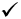 1.ข้าพเจ้า………………………………………………………………………………………………………………ตำแหน่ง…………………………………………………………………….. สังกัด…มหาวิทยาลัยราชภัฏนครสวรรค์………………………………………………………………………………………………………..2.ขอเบิกเงินค่ารักษาพยาบาลของ     ตนเอง     คู่สมรส   ชื่อ……………………………………………………………เลขประจำตัวประชาชน………………………………………………………     บิดา       ชื่อ……………………………………………………………เลขประจำตัวประชาชน……………………………………………………….     มารดา    ชื่อ……………………………………………………………เลขประจำตัวประชาชน………………………………………………………..     บุตร       ชื่อ……………………………………………………………เลขประจำตัวประชาชน……………………………………………………….                 เกิดเมื่อ…………………………………………………….เป็นบุตรลำดับที่…………………………..                   ยังไม่บรรลุนิติภาวะ                           เป็นบุตรไร้ความสามารถ หรือเสมือนไร้ความสามารถป่วยเป็นโรค……………………………………………………………………………………………………………………………………………………………………………………………………………..และได้เข้ารับการตรวจรักษาพยาบาลจาก (ชื่อสถานพยาบาล)…………………………………………………………………………………………ซึ่งเป็นสถานพยาบาลของ       ทางราชการ        เอกชน ตั้งแต่วันที่……………………………………………………………………………………ถึงวันที่……………………………………..เป็นเงินรวมทั้งสิ้น…………………………………………………………………………………………….บาท(…………………………………………………………………………………………..)   ตามใบเสร็จรับเงินที่แนบ          จำนวน……………….ฉบับ3. ข้าพเจ้ามีสิทธิได้รับเงินค่ารักษาพยาบาล ตามพระราชกฤษฎีกาเงินสวัสดิการเกี่ยวกับการรักษาพยาบาล          ตามสิทธิ                  เฉพาะส่วนที่ขาดอยู่จากสิทธิที่ได้รับจากหน่วยงานอื่น                                       เฉพาะส่วนที่ขาดจากสัญญาประกันภัยเป็นเงิน…………………………บาท (……………………………………………………………………………….) และ(1) ข้าพเจ้า                               ไม่มีสิทธิได้รับค่ารักษาพยาบาลจากหน่วยงานอื่น                                             มีสิทธิได้รับคารักษาพยาบาลจากหน่วยงานอื่นแต่เลือกใช้สิทธิจากทางราชการ                                             มีสิทธิได้รับค่ารักษาพยาบาลตามสัญญาประกันภัย                                            เป็นผู้ใช้สิทธิเบิกค่ารักษาพยาบาลสำหรับบุตรแต่เพียงฝ่ายเดียว(2)………………ของข้าพเจ้า             ไม่มีสิทธิได้รับค่ารักษาพยาบาลจากหน่วยงานอื่น                                            มีสิทธิ์ได้รับค่ารักษาพยาบาลจากหน่วยงานอื่น แต่ค่ารักษาพยาบาลที่ได้รับต่ำกว่า                                          สิทธิตามพระราชกฤษฎีกาฯ                                          มีสิทธิได้รับค่ารักษาพยาบาลตามสัญญาประกันภัย                                          มีสิทธิได้รับคำรักษาพยาบาลจากหน่วยงานอื่นในฐานะเป็นผู้อาศัยสิทธิของผู้อื่น